Bad Moon RisingJohn Fogerty 1969 (as recorded by Creedence Clearwater Revival)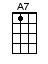 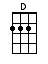 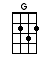 INTRO:  / 1 2 / 1 2 /[D] / [A7][G] / [D] / [D] /[D] I see the [A7] bad [G] moon a-[D]risin’ [D][D] I see [A7] trouble [G] on the [D] way [D][D] I see [A7] earth-[G]quakes and [D] lightnin’ [D][D] I see [A7] bad [G] times to-[D]day [D]CHORUS:[G] Don't go around tonightWell it's [D] bound to take your life[A7] There's a [G] bad moon on the [D] rise [D][D] I hear [A7] hurri-[G]canes a-[D]blowin’ [D][D] I know the [A7] end is [G] comin’ [D] soon [D][D] I fear [A7] rivers [G] over-[D]flowin’ [D][D] I hear the [A7] voice of [G] rage and [D] ruin [D]CHORUS:[G] Don't go around tonightWell it's [D] bound to take your life[A7] There's a [G] bad moon on the [D] rise [D]INSTRUMENTAL:[D] I hear [A7] hurri-[G]canes a-[D]blowin’ [D][D] I know the [A7] end is [G] comin’ [D] soon [D][G] Don't go around to-[G]nightWell it's [D] bound to take your [D] life[A7] There's a [G] bad moon on the [D] rise [D][D] Hope you [A7] got your [G] things to-[D]gether [D][D] Hope you are [A7] quite pre-[G]pared to [D] die [D][D] Looks like we're [A7] in for [G] nasty [D] weather [D][D] One eye is [A7] taken [G] for an [D] eye [D]CHORUS:Well [G] don't go around tonightWell it's [D] bound to take your life[A7] There's a [G] bad moon on the [D] rise [D][G] Don't go around tonightWell it's [D] bound to take your life[A7] There's a [G] bad moon on the [D] rise [D] ↓www.bytownukulele.ca